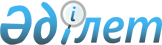 2011 жылға қоғамдық жұмыстарды ұйымдастыру туралыЖамбыл облысы Сарысу ауданы әкімдігінің 2011 жылғы 05 сәуірдегі N 67 Қаулысы. Сарысу аудандық Әділет басқармасында 2011 жылғы 04 мамырда 6-9-116 нөмірімен тіркелді      РҚАО ескертпесі:

      Мәтінде авторлық орфография және пунктуация сақталған.

      «Халықты жұмыспен қамту туралы» Қазақстан Республикасының 2001 жылғы 23 қаңтардағы Заңының 20-бабына және «Халықты жұмыспен қамту туралы» Қазақстан Республикасының 2001 жылғы 23 қаңтардағы Заңын iске асыру жөнiндегi шаралар туралы» Қазақстан Республикасы Үкiметiнiң 2001 жылғы 19 маусымдағы № 836 Қаулысымен бекiтiлген «Қоғамдық жұмыстарды ұйымдастыру мен қаржыландырудың ережесiне» сәйкес, жұмыссыздар үшiн қоғамдық жұмыстарды ұйымдастыру мақсатында, Сарысу ауданы әкімдігі ҚАУЛЫ ЕТЕДІ:



      1. Қосымшаға сәйкес ұйымдардың тізбелері, қоғамдық жұмыстардың түрлері, көлемі мен нақты жағдайлары, қатысушылардың еңбегіне төленетін ақының мөлшері және оларды қаржыландыру көздері бекітілсін, қоғамдық жұмыстарға сұраныс пен ұсыныс айқындалсын.



      2. «Сарысу ауданы әкімдігінің жұмыспен қамту және әлеуметтік бағдарламалар бөлімі» мемлекеттік мекемесі (Б.Үсембаев) Қазақстан Республикасының қолданыстағы заңнамасына сәйкес қоғамдық жұмыстарды ұйымдастыруды қамтамасыз етсін.



      3. Осы қаулы Әділет органдарында мемлекеттік тіркелген күннен бастап күшіне енеді және алғаш ресми жарияланғаннан кейін күнтізбелік он күн өткен соң қолданысқа енгізіледі және 2011 жылдың 1 қаңтарынан туындайтын қатынастарға таралады.



      4. Осы қаулының орындалуын бақылау аудан әкімінің орынбасары Б.Боранбаевқа жүктелсін.      Аудан әкімі                                Ж.Омаров"КЕЛІСІЛДІ"«Жамбыл облысы Жанатас қаласының

Қорғаныс істері жөніндегі біріктірілген

бөлімі» мемлекеттік мекемесінің бастығы

Е.Байдильдаев

05 сәуір 2011 жыл«Жамбыл облысының Ішкі істер Департаменті

Сарысу ауданының Ішкі істер бөлімі»

мемлекеттік мекемесінің бастығы

Б.Нүркенов

05 сәуір 2011 жыл

Сарысу ауданы әкімдігінің

2011 жылғы 5 сәуірдегі

№ 67 қаулысына қосымша Ұйымдардың тiзбелерi, қоғамдық жұмыстардың түрлерi, көлемi мен нақты жағдайлары, қатысушылардың еңбегiне төленетiн ақының мөлшерi және оларды қаржыландыру көздерi, қоғамдық жұмыстарға сұраныс пен ұсынысЕскерту. Қосымшасына өзгерту енгізілді - Сарысу ауданы әкімдігінің 2011.06.28 № 143 Қаулысымен.
					© 2012. Қазақстан Республикасы Әділет министрлігінің «Қазақстан Республикасының Заңнама және құқықтық ақпарат институты» ШЖҚ РМК
				№Ұйымның атауыҚоғамдық жұмыстардың түрлерiКөлемi мен нақты жағдайларыҚатысушылардың еңбегіне төленетін ақының мөлшері және оларды қаржыландыру көздері (теңге)СұранысҰсыныс1.«Сарысу ауданы Жаңатас қаласы Әкімінің аппараты» мемлекеттік мекемесіБекітілген учаскелерінде санитарлық тазалауТолық емес жұмыс күні және икемді кесте бойынша, 6 ай мерзімге15999 жергілікті бюджет59592.«Сарысу ауданы Байқадам ауылдық аймақ Әкімінің аппараты» мемлекеттік мекемесіБекітілген учаскелерінде санитарлық тазалауТолық емес жұмыс күні және икемді кесте бойынша, 6 ай мерзімге15999 жергілікті бюджет883.«Сарысу ауданы Жайылма ауылдық аймақ Әкімінің аппараты» мемлекеттік мекемесіБекітілген учаскелерінде санитарлық тазалауТолық емес жұмыс күні және икемді кесте бойынша, 6 ай мерзімге15999 жергілікті бюджет554.«Сарысу ауданы Жаңаталап ауылдық аймақ Әкімінің аппараты» мемлекеттік мекемесіБекітілген учаскелерінде санитарлық тазалауТолық емес жұмыс күні және икемді кесте бойынша, 6 ай мерзімге15999 жергілікті бюджет555.«Сарысу ауданы Игілік ауылдық аймақ әкімінің аппараты» мемлекеттік мекемесіБекітілген учаскелерінде санитарлық тазалауТолық емес жұмыс күні және икемді кесте бойынша, 6 ай мерзімге15999 жергілікті бюджет556.«Сарысу ауданы Тоғызкент ауылдық аймақ Әкімінің аппараты» мемлекеттік мекемесіБекітілген учаскелерінде санитарлық тазалауТолық емес жұмыс күні және икемді кесте бойынша, 6 ай мерзімге15999 жергілікті бюджет557.«Сарысу ауданы Жаңаарық ауылдық аймақ Әкімінің аппараты» мемлекеттік мекемесіБекітілген учаскелерінде санитарлық тазалауТолық емес жұмыс күні және икемді кесте бойынша, 6 ай мерзімге15999 жергілікті бюджет558.«Сарысу ауданы Қамқалы ауылдық аймақ Әкімінің аппараты» мемлекеттік мекемесіБекітілген учаскелерінде санитарлық тазалауТолық емес жұмыс күні және икемді кесте бойынша, 6 ай мерзімге15999 жергілікті бюджет889.«Досбол ауылдық аймак Әкімінің аппараты» мемлекеттік мекемесіБекітілген учаскелерінде санитарлық тазалауТолық емес жұмыс күні және икемді кесте бойынша, 6 ай мерзімге15999 жергілікті бюджет5510.«Сарысу ауданы Түркістан ауылдық аймақ Әкімінің аппараты» мемлекеттік мекемесіБекітілген учаскелерінде санитарлық тазалауТолық емес жұмыс күні және икемді кесте бойынша, 6 ай мерзімге15999 жергілікті бюджет5511.«Жамбыл облысы Жаңатас қаласының Қорғаныс істері жөніндегі біріктірілген бөлімі» мемлекеттік мекемесіҚұжаттарды рәсімдеуге техникалық көмек көрсетуТолық емес жұмыс күні және икемді кесте бойынша, 6 ай мерзімге15999 жергілікті бюджет1112.«Жамбыл облысының Ішкі істер Департаменті Сарысу ауданының ішкі істер бөлімі» мемлекеттік мекемесі Құжаттарды рәсімдеуге техникалық көмек көрсетуТолық емес жұмыс күні және икемді кесте бойынша, 6 ай мерзімге15999 жергілікті бюджет101013.«Сарысу ауданы әкімдігінің тұрғын үй-коммуналдық шаруашылық, жолаушылар көлігі және автомобиль жолдары бөлімі» мемлекеттік мекемесіАудандағы тұрғын үйлерді күрделі жөндеу жұмыстарына қатысуТолық емес жұмыс күні және икемді кесте бойынша, 6 ай мерзімге15999 жергілікті бюджет2214.«Сарысу ауданы әкімдігінің кәсіпкерлік және ауыл шаруашылығы бөлімі» мемлекеттік мекемесіҚұжаттарды рәсімдеуге техникалық көмек көрсетуТолық емес жұмыс күні және икемді кесте бойынша, 6 ай мерзімге15999 жергілікті бюджет1115.«Сарысу ауданы әкімдігінің сәулет, қала құрылысы және құрылыс бөлімі» мемлекеттік мекемесіҚұжаттарды рәсімдеуге техникалық көмек көрсетуТолық емес жұмыс күні және икемді кесте бойынша, 6 ай мерзімге15999 жергілікті бюджет1116.Сарысу ауданы әкімдігінің тұрғын үй-коммуналдық шаруашылық, жолаушылар көлігі және автомобиль жолдары бөлімінің «Көгалдандыру және көріктендіру кәсіпорны» шаруашылық жүргізу құқығындағы коммуналдық мемлекеттік кәсіпорныАуданның санитарлық тазалау, көркейту және көгалдандыруТолық емес жұмыс күні және икемді кесте бойынша, 6 ай мерзімге15999 жергілікті бюджет404017.«Сарысу ауданы әкімдігінің мәдениет және тілдерді дамыту бөлімінің орталықтандырылған кітапханалар жүйесі» мемлекеттік мекемесіҚұжаттарды рәсімдеуге техникалық көмек көрсетуТолық емес жұмыс күні және икемді кесте бойынша, 6 ай мерзімге15999 жергілікті бюджет1118.Сарысу ауданы әкімиятының тұрғын үй коммуналдық шаруашылық, жолаушылар көлігі және автомобиль жолдары бөлімінің «Сарысу сулары» шаруашылық жүргізу құқықтағы коммуналдық мемлекеттік кәсіпорныАуданның санитарлық тазалау, көркейту және көгалдандыруТолық емес жұмыс күні және икемді кесте бойынша, 6 ай мерзімге15999 жергілікті бюджет222219.«Сарысу ауданы әкімінің «Жаңатас-Су-Жылу» коммуналдық мемлекеттік кәсіпорныБекітілген учаскелерінде санитарлық тазалауТолық емес жұмыс күні және икемді кесте бойынша, 6 ай мерзімге15999 жергілікті бюджет1717Барлығы:205205